附件1：2023博士生国际招生面试交流会日程安排注：以上日程如有变动，以最新公布为准。注：以上日程如有变动，以最新公布为准。附件2：参会院校名单二维码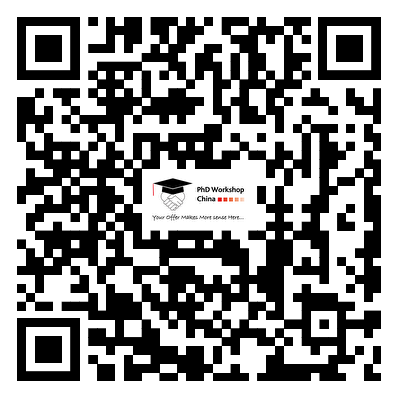 1.北京日程：日期：2023年11月18日-19日（周六-周日）地点：北京市海淀区紫竹院路29号，北京香格里拉饭店新阁二层大宴会厅（地铁16号线“万寿寺”站D出口，站外步行约 400 米）1.北京日程：日期：2023年11月18日-19日（周六-周日）地点：北京市海淀区紫竹院路29号，北京香格里拉饭店新阁二层大宴会厅（地铁16号线“万寿寺”站D出口，站外步行约 400 米）1.北京日程：日期：2023年11月18日-19日（周六-周日）地点：北京市海淀区紫竹院路29号，北京香格里拉饭店新阁二层大宴会厅（地铁16号线“万寿寺”站D出口，站外步行约 400 米）1.北京日程：日期：2023年11月18日-19日（周六-周日）地点：北京市海淀区紫竹院路29号，北京香格里拉饭店新阁二层大宴会厅（地铁16号线“万寿寺”站D出口，站外步行约 400 米）日期时间内容地点11月18日星期六09:00-17:00国内已注册学生及院校代表入场面试、咨询和洽谈新阁二层大宴会厅11月19日星期日09:00-12:00国内已注册学生及院校代表入场面试、咨询和洽谈新阁二层大宴会厅提示：学生报到处8:00开放，早到的同学可以提前领胸卡。尤其预约面试时间较早的同学，建议提前到场换领证件。学生报到处8:00开放，早到的同学可以提前领胸卡。尤其预约面试时间较早的同学，建议提前到场换领证件。学生报到处8:00开放，早到的同学可以提前领胸卡。尤其预约面试时间较早的同学，建议提前到场换领证件。2.上海日程：日期：2023年11月21日（周二）地点：上海市茂名南路58号，上海花园饭店二层宴会厅（地铁1号线、10号线、12号线，“陕西南路”站3号出口）2.上海日程：日期：2023年11月21日（周二）地点：上海市茂名南路58号，上海花园饭店二层宴会厅（地铁1号线、10号线、12号线，“陕西南路”站3号出口）2.上海日程：日期：2023年11月21日（周二）地点：上海市茂名南路58号，上海花园饭店二层宴会厅（地铁1号线、10号线、12号线，“陕西南路”站3号出口）2.上海日程：日期：2023年11月21日（周二）地点：上海市茂名南路58号，上海花园饭店二层宴会厅（地铁1号线、10号线、12号线，“陕西南路”站3号出口）日期时间内容地点11月21日星期二10:00-17:00国内已注册学生及院校代表入场面试、咨询和洽谈二层宴会厅、康乃馨厅提示：学生报到处8:00开放，早到的同学可以提前领胸卡。尤其预约面试时间较早的同学，建议提前到场换领证件。学生报到处8:00开放，早到的同学可以提前领胸卡。尤其预约面试时间较早的同学，建议提前到场换领证件。学生报到处8:00开放，早到的同学可以提前领胸卡。尤其预约面试时间较早的同学，建议提前到场换领证件。